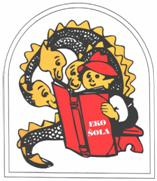 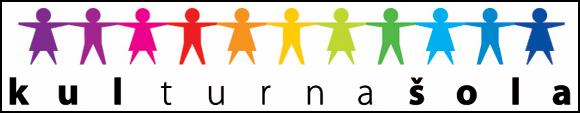 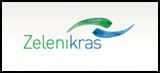 OSNOVNA ŠOLA ANTONA GLOBOČNIKA POSTOJNACesta na Kremenco 2,  6230 POSTOJNATel.: 05/ 7000  300fax: 05/ 7000 314 e-pošta: os.antona-globocnika-po@guest.arnes.siDatum: 26.5.2017Obvestilo staršem in učencem   9. r – informacije o Nacionalnih preizkusih znanja 2016/2017Državni izpitni center omogoči učencem, šolam in staršem dostop do ovrednotenih preizkusov (v obliki pdf ) in izpisov dosežkov učencev prek spletnega portala http://npz.ric.si od torka, 30.5. – četrtka, 1.6.2017. Možnost vpogledov v ovrednotene preizkuse znanja za  starše učencev               9. razredov na šoli, bo v torek, 30.5.2017 od 13.00 – 14.00 ure, po predhodni najavi staršev na   tel.št: 05 700 300  ali e-mail posameznega učitelja do 30.5.2017 do 12.30 ure.                                                                                                                                                                             Ravnateljica:Sabina Ileršič l. r. PredmetUčiteljUčilnicae- mailMATEMATIKAMajda MožinaUč. 34majda@mozina.siBIOLOGIJAMagdalena Penko ŠajnUč. 32icneloknep@gmail.comSLOVENŠČINAAndreja MlakarUč. 35mlakar.andreja2@gmail.com